          برنامج القراءة فى المنزل للمستوى ( ٣ – ٥ )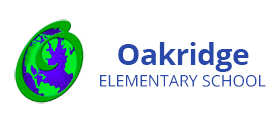 البرامج المدعومة من ادارة مدرسة ارلينتغون العامة للباد : MackinVia • ماكينفيا هذا البرنامج يحتوى ويشمل الاتى : الكتب الإلكترونية والكتب الصوتية والبرامج التعليمية على الإنترنت مثل Pebble Go و World Book Kids Encyclopedia . فقط عليك  تنزيل تطبيق MackinVia او البحث فى جوجل على موقع www.mackinvia.comاكتب او اختار اسم المدرسة Oakridge . ثم ادخل كلمة الدخول ، والمرور على النحو التالى . 1\ تسجيل الدخول: رقم الغداء طفلك2\ كلمة المرور: Oakridge • موقع الأطفال الدولي الرقمي (International Children's Digital Website) http://www.childrenslibrary.orgيشمل هذا الموقع على مجموعة من كتب الأطفال التاريخية والمعاصرة من جميع أنحاء العالم في  ٥٩ لغة. الموارد على الانترنت مجانا. لا  ضرورة لكلمة المرور . BrainPOP عبارة عن تطبيق / موقع الرسوم المتحركة التعليمية للاطفال ،  تم ارسال كلمة المرور مع تقارير الفصل الثانى . - يرجى الاستمرار في القراءة لمدة   ٣٠ دقيقة كل ليلة!  تحتوي هذه النشرة على أسئلة للطلاب لمناقشتها قبل القراءة وأثناءها وبعدها. يتم تشجيع الطلاب أيضًا على كتابة الإجابات في دفتر قر قبل القراءة:
• ما الذي حدث حتى الآن في هذه القصة (شجع ملخصًا موجزًا)
• ماذا تعتقد سوف يحدث بعد ذلك؟ لماذا ا؟
• ما هي الأسئلة التي ترغب في طرحها على المؤلف حول هذا الكتاب؟
• هل لديك أي أسئلة حول ما حدث حتى الآن؟إذا كنت تبدأ كتابًا جديدًا ...
• ما رأيك في هذا الكتاب سيكون حول؟ (شجع الطلاب على قراءة الضبابية على الظهر)
• ما الذي تتساءل عنه وأنت تنظر إلى غلاف كتابك وخلفه؟أثناء / بعد القراءة:
• ما الذي تتساءل عنه أكثر وأنت تقرأ؟
• ما هو موضوع هذا الكتاب؟ كيف علمت بذلك؟
• ماذا كنت ستفعل لو كنت الشخصية؟
• ما الذي قد حدث هنا لم يخبرنا به المؤلف؟
• (إذا تمت قراءة كلمة مفردات جديدة) ماذا تعني هذه الكلمة؟ ما هي القرائن التي ساعدتكم في معرفة المعنى؟
• اختيار فصل من الكتاب ومنحه عنوانًا جديدًا؟ اشرح لماذا هذا عنوان جيد للفصل.
• هل تريد أن تعيش في إعداد هذا الكتاب؟ لما و لما لا؟ إذا كان الإعداد مكانًا حقيقيًا ، هل تعتقد أنك تريد زيارته؟ لما و لما لا؟
• إذا كنت شخصية في هذه القصة ، هل ستتخذ نفس القرارات؟
• إذا أمكنك تقديم هدية للشخصية الرئيسية ، فماذا ستقدم له / لها؟ ما هي التفاصيل من الكتاب التي ساعدتكم في تحديد ما قد تقدمه؟
• كيف سيكون الكتاب مختلفًا إذا قيل من وجهة نظر شخص آخر؟
• ما رأيك كان الحدث الأكثر أهمية في القصة؟ لماذا ا؟
• صف الصراع الذي حدث في الكتاب. ما هي أسباب الصراع؟
• ما هي المشاعر التي تعتقد أن المؤلف يريد أن يشعر بها القراء أثناء الكتاب وفي نهايته؟ كيف علمت بذلك؟